Куда: Уважаемые господа!Коммерческое предложение от 28.05.2020 г.Компания «Спецприцеп» совместно с официальным дилером по РФ ООО "МаксКар" благодарит Вас за интерес к нашей продукции и имеет честь представить ее Вам в виде коммерческого предложения.Низкорамный 3-х осный трал СпецПрицеп 994273 приставные трапы в наличии в г. Тверь 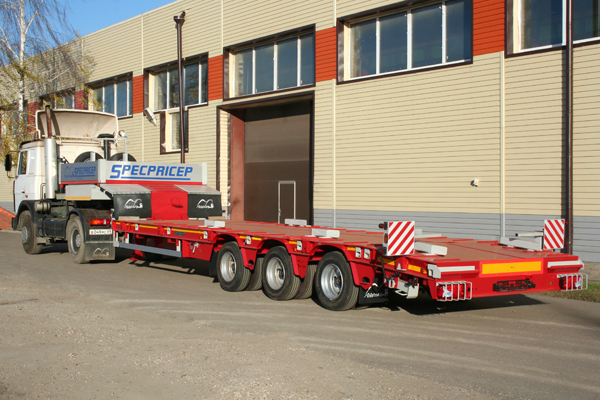 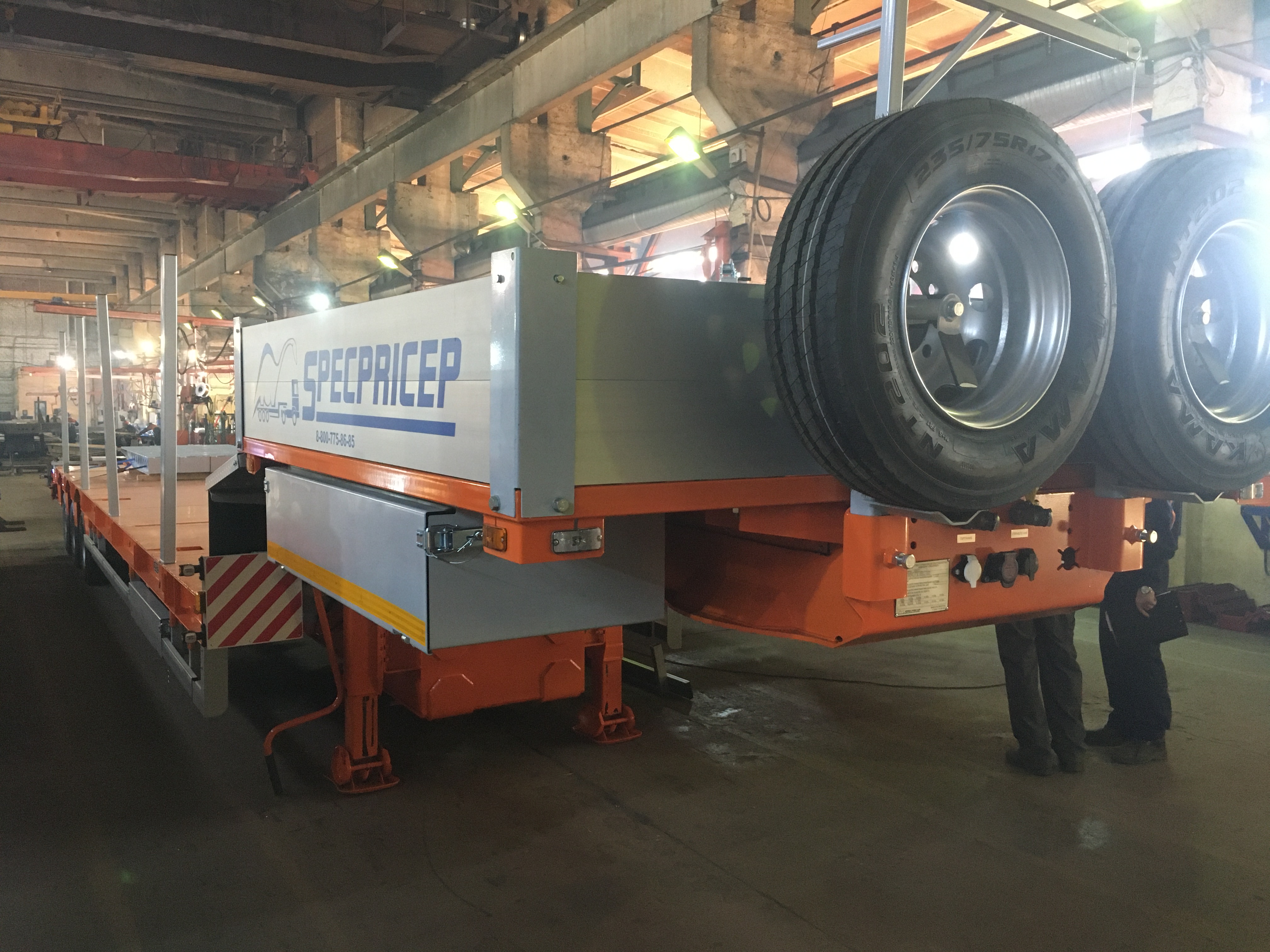 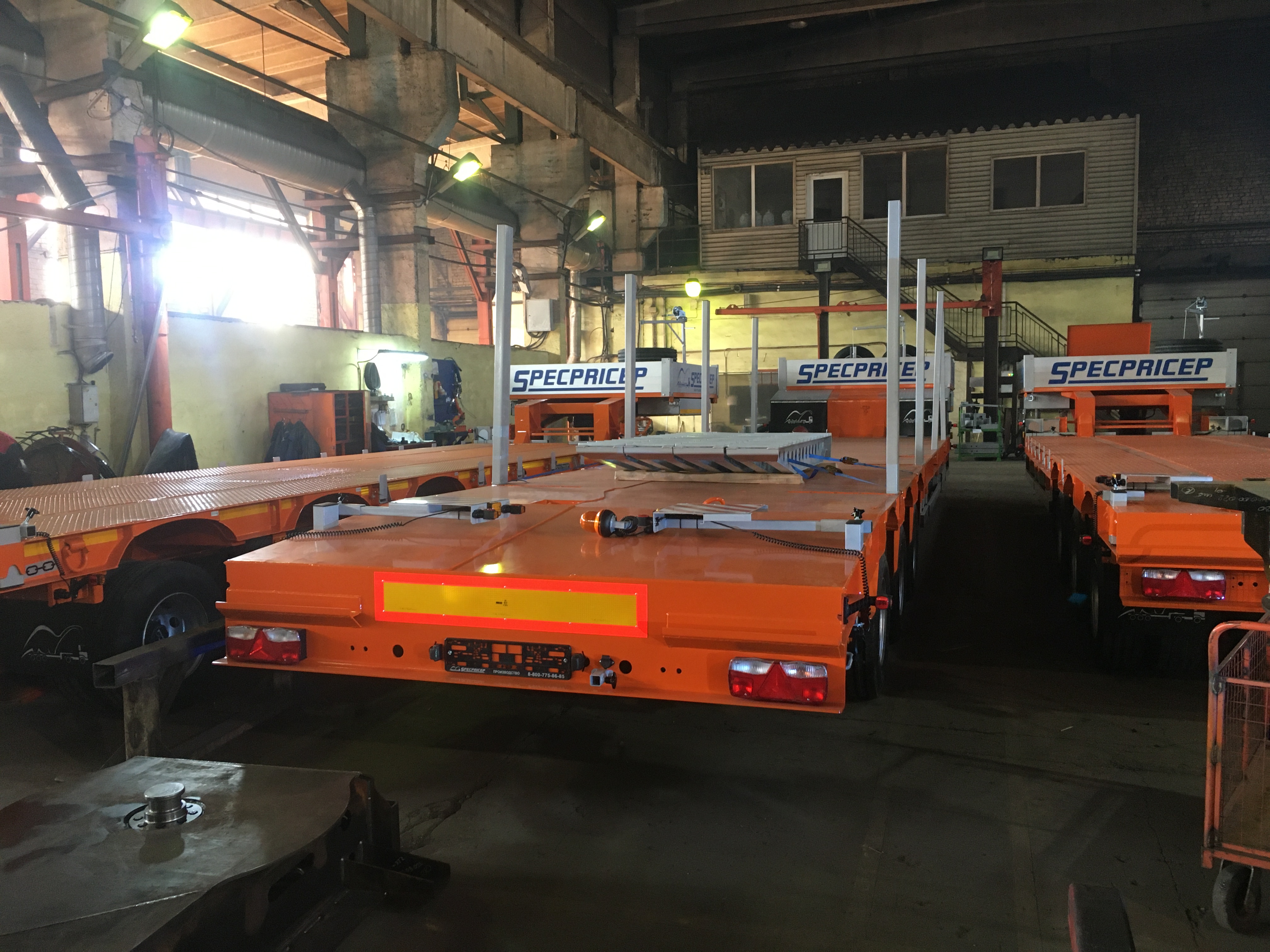 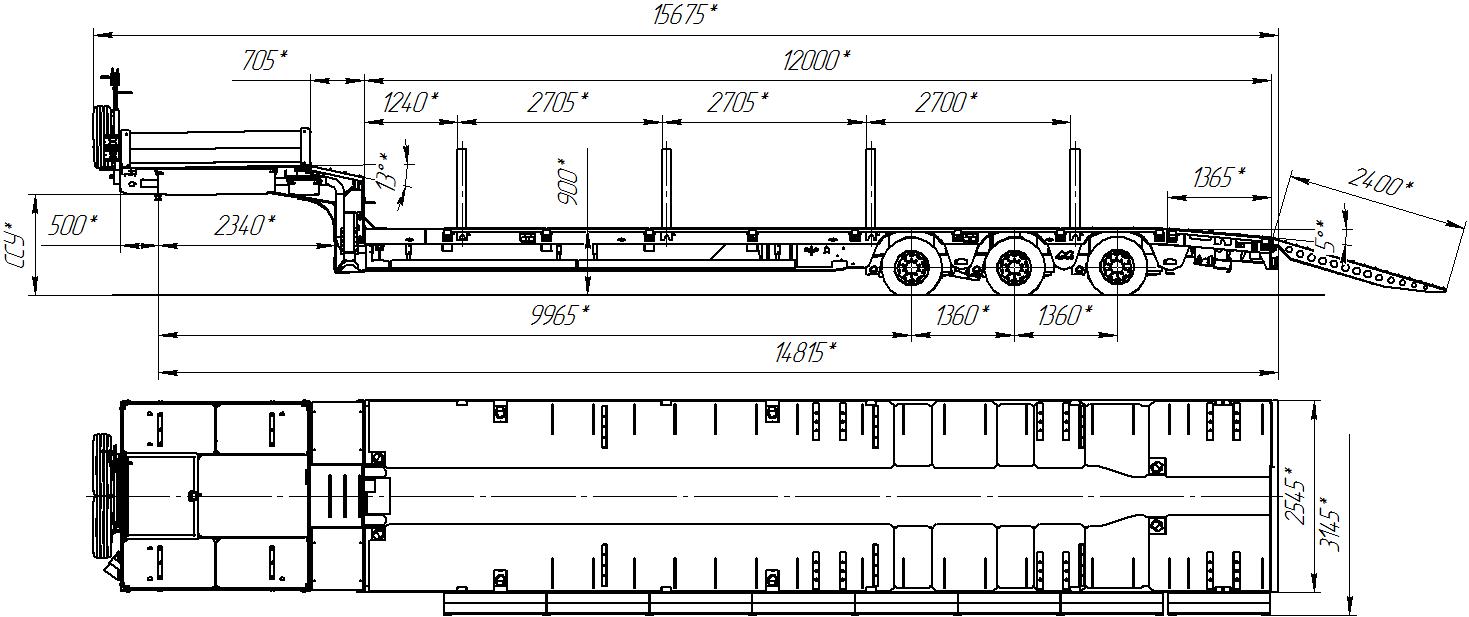 Дополнительные опции:- вставные поддерживающие стойки 1600 мм (8 шт.) + 80 000 руб.Срок производства: в наличии.Доставка до вашего города попутным по договоренности.          Гарантия: 12 месяцев.Производство ООО «Компания «Спецприцеп» сертифицировано по ISO 9001 (регистрационный № РОСС RU.ИС06.К00058).Компания «Спецприцеп» заинтересована во взаимовыгодном и долгосрочном сотрудничестве с Вами.Видео предыдущего подобного трала перед отгрузкой с завода:https://www.youtube.com/watch?v=z2oN1Tr96v8видео подобного на выставке Автосиб-2017 в мае в Новосибирске:https://www.youtube.com/watch?v=6KURL9Mg94oвидео подобного в декабре 2017 г. в Новосибирске:https://www.youtube.com/watch?v=DIrpndbqZk0&t=6sотгрузка подобного трала СпецПрицеп 994273 в Минводы 04.06.2018 г.:https://www.youtube.com/watch?v=g4CNJ3xI-Tsскачать фото с сайта:https://www.maxcar54.ru/catalog/pritsepy-i-polupritsepy/traly/nizkoramnyy-tral-spetspritsep-994273-42/посмотрите наши свежие фото и видео с завода:https://cloud.mail.ru/public/KFuT/zN7hXQ3HhС уважением, Карнаков Вячеслав Владимирович
директор ООО "МаксКар"
8 (383) 233-32-53
8-913-752-39-768-913-477-09-39 (служебный)
стоянка - г. Новосибирск, ул. Кубовая, 60.
(карьер Мочище, ост. Объединение 4, автобаза "КатуньТранс")
maxcar54@mail.ruwww.maxcar54.ruhttps://www.youtube.com/channel/UCIiFI5uro5xB8fkw0N0pyRg/videoshttps://www.instagram.com/maxcar54ru/Обозначение полуприцепаSPECPRICEP 994273Тип полуприцепаАвтомобильный трехосныйОсновной тягач седельныйМасса перевозимого груза, кг42 000Масса снаряженного полуприцепа, кг, ориентировочно10 600Технически допустимая максимальная (полная) масса полуприцепа, кг, ориентировочно 52 600Технически допустимая максимальная масса на (распределение полной массы на дорогу), кг ориентировочно- через седельно-сцепное устройство тягача - через шины колес трехосной тележки19 00033 600Габаритные размеры полуприцепа в транспортном положении, мм, не более:- длина- ширина- ширина с уширителями- высота (max)15675254536003750Размеры грузовой платформы, мм, не более:- длина- ширина- ширина с уширителями - высота (погрузочная высота под нагрузкой)1200025453600900Высота гусака1250Рама полуприцепаСиловые элементы рамы изготовлены из высокопрочной стали НастилМеталлическийПереднее опорное устройствоМеханическое, с двухскоростным приводомПодвескаПневматическая с краном изменения высоты платформы (-60/+100 мм)Количество осей, шт3 (3 стационарные, первая ось подъемная)Оси, производитель.ROR (Италия)Количество колес, шт:- всего- в том числе запасных142Шины235/75 R17,5ДискиСтальные диски 6.75х17.5Давление в шинах, кПа (кгс\см2)850 (8,5)Тормозная системаEBS Wabco c функцией против опрокидыванияПанель управления стояночным тормозом на боковой части полуприцепа.Тормоза:- рабочие- стояночныйС пневматическим приводомпо 2-х проводной схемеПривод от пружинных энергоаккумуляторов Сцепной шкворень51 мм (2'') по ГОСТ 12017-81ЭлектрооборудованиеДвухпроводное с питанием от тягача, напряжением 24 В. Количество и расположение приборов по ГОСТ 8769-75, разъемные соединения по ГОСТ 9200-76Комплектация:- трапы приставные алюминиевые с углом заезда 17°,- вставные уширители до 3600 мм,- ящики под уширители,- smartboard Wabco,- лебедка для подъема запасного колеса, - люк для обслуживания гусака - алюминиевые съемные борта на гусаке 400 мм,- грунтозацепы на раме,- оцинкованный направляющий брус (стопора от бокового смещения),- петли для закрепления груза-  брызговики,- противооткатные упоры, - оцинкованные выдвижные знаки негабаритного ТС с мерцающими огнями,- проблесковый маячок,- сумка с ЗИП.Покраска: Перед покраской рама полуприцепа походит дробеструйную обработку.Наносится антикоррозионный грунт и эмаль в 2 слоя. Контурная светоотражающая пленкаЦвет полуприцепа: стандартно оранжевый.ДокументацияРуководство по эксплуатацииТехнический паспорт Стоимость полуприцепа в данной комплектации на условиях самовывоза из г. Тверь:	2 900 000 (два миллиона девятьсот тысяч) рублей с НДС 20%Срок поставки:Готов к отгрузке Условия поставки:самовывоз с завода-производителя – ООО «Компания «СПЕЦПРИЦЕП» (Российская Федерация, г. Тверь, проезд Мелиораторов, д. 3-Б).Гарантия:12 месяцев Условия оплаты: 100% оплата